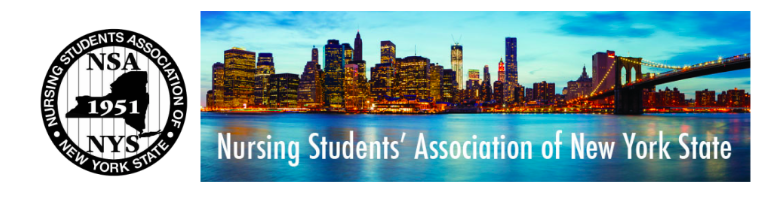 Nursing Students’ Association of New York State 2017-2018October Board of Directors MeetingDate: October 16 2017 at 7:00 PMLocation: Google Hangouts Conference CallCall to OrderThe monthly meeting of the Executive Board of Directors of the Nursing Students’ Association of New York State was called to order at 7:05PM by Annie Nelson, President.The Roll: The roll was called by Kezia Varughese, secretary.Present:President - Annie NelsonCo-Vice President: Paige DenneyCo-Vice President - Erica DebobesSecretary - Kezia VarugheseTreasurer - Alexa VinesSTAT Editor - Katy ChenNominations and Elections Chair – Lindsay RoblyerCommunity Health Director - Helen PhamProfessional Advisor - Larry SlaterABSENT Breakthrough to Nursing - Patrick WlodkowskiPolicy and Education - Elizabeth GamboCommunications Director - Juliet Kim Giselle Melendez, Presidential AdvisorPresident Annie Nelson declared a quorum present (9 members).President Report: Anne NelsonHighlights of the report include the following:COSL ReviewDiscussed COSL with executive board members (strength, weaknesses, overall)STRENGTHQuality over quantity Those who attended gave positive feed backMore chapters created after attending COSLIncrease in NSANYS/NSNA interestMany expressed a larger interest in nursing community WEAKNESSInvoice is approximately 3700 – has not been sent to Larry yetCovers meeting room, hotel rooms, and registration for attendeesLarry suggested RSVP for COSL should be more strictAttendance doubled than amount who RSVP but didn’t reach the number of attendees from last yearNeed to send firmer emailsAlso suggested relationship with ANA New York needs to become better – they felt separated from usNext time be more involved with ANA NYOVERALLGreat experience and those who attended received resources and information they didn’t know priorTreasurer Report: Alexa VinesAccount BalancesChecking account - $70712,12Savings account – 47359.63Total – 118.071.75COSL REIMBURSEMENT – Juliet KimSpent $38.53Alexa Vines motion to approve Juliet Kim’s reimbursement All in favor – no discussionAction: carriedCOSL REIMBURSEMENT – Katy ChenReimbursement of 27.50Katy Chen must abstain from voting } conflict of interestAll in favor – no discussionAction: carriedFinance committee does not require second voteConvention Committee ReportConfirmed and finalized roomsBooked transition room for SundayInterview room is booked all day235 registered last year  gave agency 250Booked room for the board, Giselle and LarryNeed 5 for our board and consultantsKey note speaker uses NSNA board members – we must pay for them and their roomNeed to find a way to create more space to invite more exhibitorsFinance Committee ReportMust get together with committee to review budgetCommunity Health ReportMain goal is to set up community health event at convention – similar to ANA COSLCollected about 230 items at Equinox GreatFindsJackets, suits, heels, sneakers, tops, bottoms, handbags, Suggested idea of next event with Ronald McDonald house Encouraged each board member to attend/host at least one event each yearSTAT EditorGoal is for issue to be out by NovemberLife after graduationCommunity eventsGoal is for issue to be out by NovemberNominations and Elections Chair Chose regional directors Needs to email themAwards and scholarships Updated the Jennifer Whalen scholarship and state applications Needs to be updated on websiteDiscussed ideas for different awardsEx: Helping Houston AwardUnfinished business: Need to find regional director email accounts and passwords May create new ones Bylaws state regional directors are on board of directors but not executive committee 13. 	New business:Meeting timesSecretary will send out doodle poll for Sunday mornings8AM – 11AMMidyear conferenceWhich NSANY members are attendingNovember 2nd – 5th Book flight for November 1st – 5th by October 20th until 9PM.Need to Uber/taxi 15 minutes from airport to hotelConvention activityEach committee member must create an activity to help members get to know you as a board memberEx: Secretary can host a workshop on taking minutes 14. Association PoliciesRules of engagementReimbursementsEach board member must attend a community health event or host one in their region } board participation policy15. ADJOURNMENTThe meeting was adjourned by Annie Nelson at 8:07PM.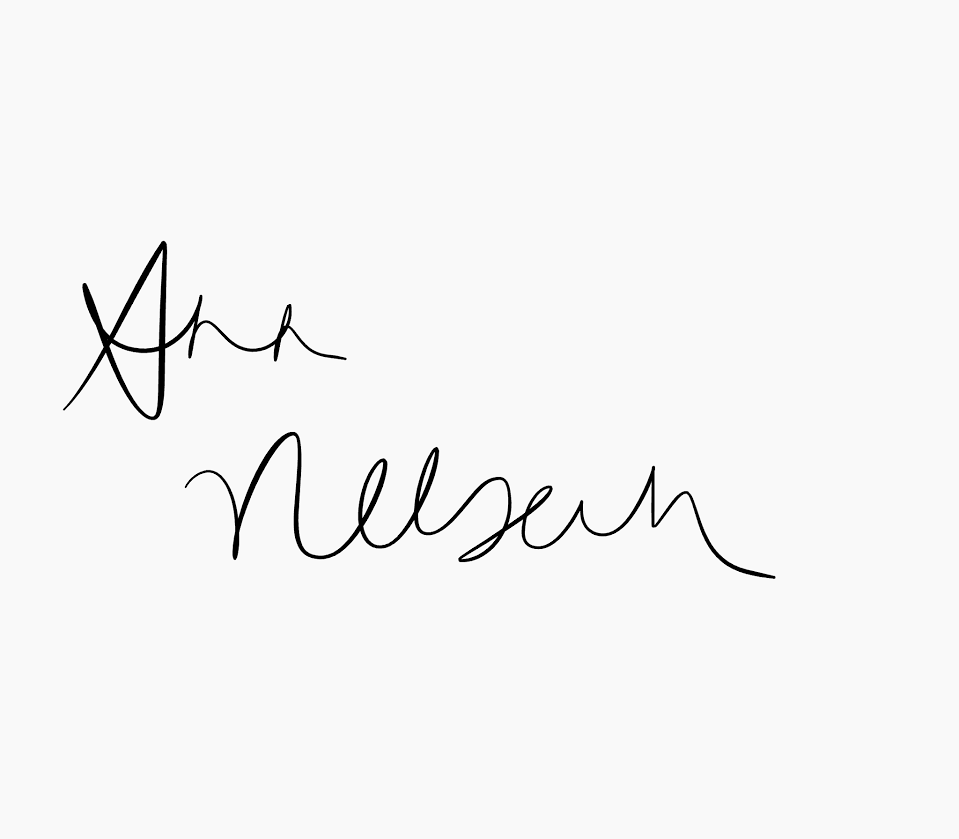 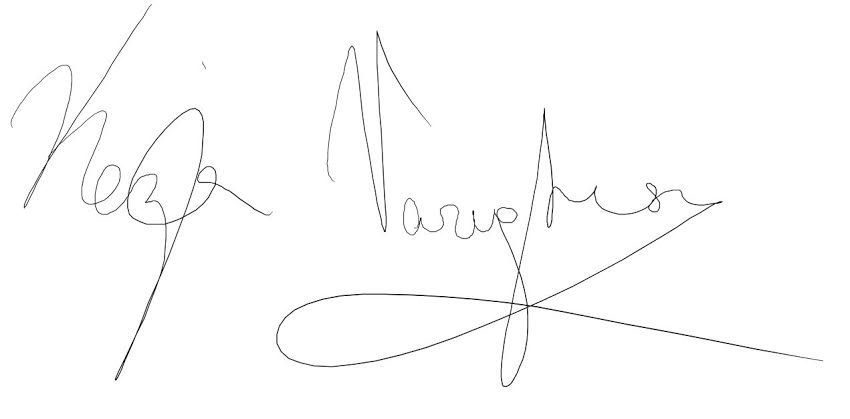 _____________________________	 	__________________________Annie Nelson, President                              Kezia Varughese, Secretary                         